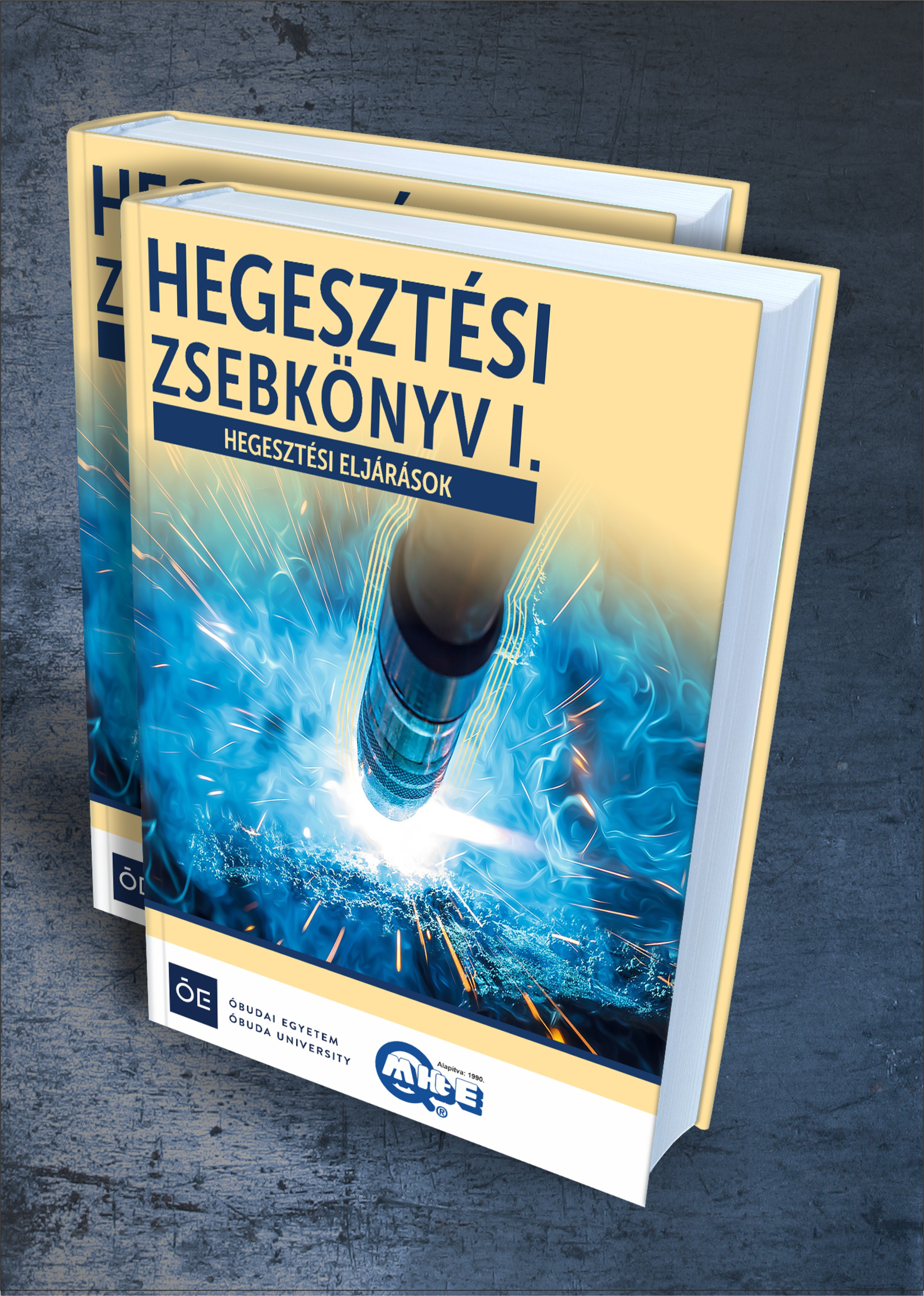 Magányszemély részére:SZÁNDÉKNYILATKOZATOT TEVŐ NEVE: ………………………………………………. LAKCÍM/SZÉKHELY: ………………………………………………. ELÉRHETŐSÉG (E-MAIL, TELEFON): ………………………………………………. Jelen irat aláírásával és benyújtásával nyilatkozom, hogy a HEGESZTÉSI ZSEBKÖNYV tekintetében szándéknyilatkozatot teszek:DARABSZÁM: ……………………………………………….VÉTELÁRA: 22.200FT+Áfa (5%) /2 kötetAz ÁFA tartalom az általános forgalmi adóról szóló 2007. évi CXXVII. törvény alapján kerül meghatározásraCég, Szervezet részére:SZÁNDÉKNYILATKOZATOT TEVŐ NEVE: ……………………………………………….(Cég, egyéb szervezet esetén annak neve) CÉG, SZERVEZET ESETÉN A KÉPVISELŐ NEVE: ………………………………………………. ADÓSZÁMA: ………………………………………………. CÉGJEGYZÉKSZÁMA: ………………………………………………. LAKCÍM/SZÉKHELY: ………………………………………………. ELÉRHETŐSÉG (E-MAIL, TELEFON): ………………………………………………. Jelen irat aláírásával és benyújtásával nyilatkozom, hogy a HEGESZTÉSI ZSEBKÖNYV tekintetében szándéknyilatkozatot teszek:DARABSZÁM: ……………………………………………….VÉTELÁRA: 22.200FT+Áfa (5%) /2 kötetAz ÁFA tartalom az általános forgalmi adóról szóló 2007. évi CXXVII. törvény alapján kerül meghatározásraMHtE TagvállalatoknakSZÁNDÉKNYILATKOZATOT TEVŐ NEVE: ……………………………………………….(Cég, egyéb szervezet esetén annak neve) CÉG, SZERVEZET ESETÉN A KÉPVISELŐ NEVE: ………………………………………………. ADÓSZÁMA: ………………………………………………. CÉGJEGYZÉKSZÁMA: ………………………………………………. LAKCÍM/SZÉKHELY: ………………………………………………. ELÉRHETŐSÉG (E-MAIL, TELEFON): ………………………………………………. Jelen irat aláírásával és benyújtásával nyilatkozom, hogy a HEGESZTÉSI ZSEBKÖNYV tekintetében szándéknyilatkozatot teszek:DARABSZÁM: ……………………………………………….VÉTELÁRA: 19.900FT+Áfa (5%) /2 kötetAz ÁFA tartalom az általános forgalmi adóról szóló 2007. évi CXXVII. törvény alapján kerül meghatározásra	személyes átvétel 1149,Bp.Mogyoródi út 32.	Futárral házhoz +3500FT utánvét költsége/2 kötetKelt, ………………………, 20………………………. .…………………………………………. 						…………………………………………..           					Aláírás helye							Név, cég/szervezet név megjelölése. Ezen esetben cégszerű aláírást várunk el.									………………………………………….									Cég/szervezet esetén a képviselő neveRögzítjük a szándékát és keressük Önöket.